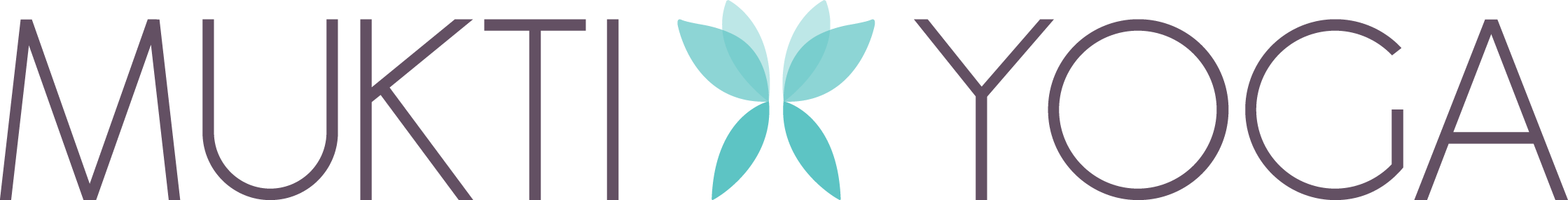 Aplicación para participar en Mukti Yoga 200 hr - Teacher TrainingPara participar en el Teacher Training Mukti Yoga 200 hrs es requisito llenar esta aplicación y enviarla a hola@muktiyoga.mx .Al recibirla la revisaremos y nos pondremos en contacto contigo para darte indicaciones sobre el pago.Fecha limite para entregar aplicación y reservar tu lugar: 20 de Enero 2023Nombre Completo:Fecha de Nacimiento:Email:Teléfono:Celular:						Nombre de contacto de Emergencia:Parentesco de contacto de Emergencia:Email de contacto de Emergencia:Teléfono de contacto de Emergencia:Ocupación actual:Responde a las siguientes preguntas lo más detallado posible.¿Cómo te enteraste de este entrenamiento?Si alguien te recomendó nuestro entrenamiento, indícanos quien.¿Cuánto tiempo llevas practicando yoga?¿Qué estilos de yoga practicas?¿Con que frecuencia practicas yoga y en dónde?¿En que cursos, talleres, o retiros has participado?¿Quién ha sido la mayor influencia en tu práctica de yoga y porque?¿Qué se te dificulta más del yoga?¿Qué es lo que más te gusta del yoga?¿Tienes alguna lesión o condición que pudiera ser una limitante en este entrenamiento?¿Tomas algún medicamento regularmente?¿Hay algo que debemos saber sobre de tu historia médica?¿Porque quieres participar en un entrenamiento de Yoga de 200 hrs en este momento de tu vida?¿Cómo piensas aplicar este entrenamiento a tu vida, o a tu trabajo?¿Actualmente das clases de yoga? Si sí, ¿cúanto tiempo llevas haciéndolo?¿Tienes experiencia como maestro o de liderazgo en alguna otra rama aparte del yoga? Si es así, ¿en que?¿Que sabes de Mukti Yoga y porque te interesa tomar el entrenamiento Mukti Yoga 200 hrs?Algo más que desees compartir:Requisitos para ser aceptado en el Teacher Training Mukti Yoga 200 hrs:Aplicación completaConocimiento previo de la práctica de yoga.Requisitos para Certificarte en el Teacher Training Mukti Yoga 200 hrs.Asistir al 100% del entrenamiento.Entrega completa de tareas.Presentar examen escrito y práctico.No tener adeudos del curso.Asistir a clases mínimo 2 veces por semana con Juliana Sáenz en Mukti Yoga. (Yoga de piso.) Asistir como observador a 4 clases durante el entrenamiento y entregar reporte de cada clase.Impartir 4 clases de práctica durante el entrenamiento.Términos y condiciones:Ausencias: Como máximo puedes ausentarte un módulo completo (o el equivalente a tres días) el cual se tendrá que reponer con sesiones privadas. El costo es de $1000 MXN/hr.Puntualidad: Se darán 10 minutos de tolerancia. A partir de ese momento se considera falta y tendrá que reponerse en sesión privada.Pagos: El pago NO es reembolsable. Si por alguna razón necesitas retirarte del entrenamiento y te inscribiste con la modalidad de pagos sin intereses, deberás de completar tus pagos al 100%.Respeto: En caso de haber alguna falta de ética en el comportamiento de alguno de los participantes les pediremos retirarse del entrenamiento. He leído y estoy de acuerdo en los términos y condiciones del Teacher Training Mukti Yoga 200 hrs así como con los Requisitos para ser aceptado y obtener mi certificación en este entrenamiento.___________________________________________Nombre y Firma___________________________________________Fecha